2019Kỷ yếu Hội NghịNghiên cứu Cơ bản trong “Khoa học Trái đất và Môi trường”Những kết quả nghiên cứu mớiNHÀ XUẤT BẢN KHOA HỌCHà Nội, tháng 11 năm 2019LỜI GIỚI THIỆUTrong những năm gần đây hoạt động nghiên cứu thuộc lĩnh vực Các khoa học Trái Đất và Môi trường đã có những bước tiến đáng kể và đã đạt được nhiều thành tựu đáng ghi nhận, cả về nghiên cứu cơ bản và nghiên cứu định hướng ứng dụng. Nổi bật lên trong đó là số lượng các công trình công bố quốc tế đã gia tăng một cách mạnh mẽ, góp phần nâng cao vị thế của nền khoa học Việt Nam trên thế giới. Bên canh đó, nhiều công trình nghiên cứu cũng đã được ứng dụng vào thực tế, đóng góp vào sự phát triển khoa học công nghệ nước nhà. Hội nghị “Nghiên cứu cơ bản trong lĩnh vực Khoa học Trái đất và Môi trường” (CAREES) là nơi để các nhà khoa học trong và ngoài nước trình bày những kết quả, những thành tựu nghiên cứu mới nhất, trao đổi, chia sẻ những kinh nghiệm, ý tưởng, sáng tạo. CAREES 2019 là Hội nghị đầu tiên được tổ chức với sự kết hợp chặt chẽ giữa Quỹ Phát triển Khoa học và Công nghệ Quốc gia (NAFOSTED), Viện Địa lý Tài nguyên TP Hồ Chí Minh thuộc Viện Hàm lâm Khoa học và Công nghệ Việt Nam và Hội đồng Khoa học ngành Khoa học Trái đất và Môi trường. Hội nghị được kỳ vọng sẽ góp phần thúc đẩy nghiên cứu cơ bản trong Khoa học Trái đất và Môi trường, tăng cường năng lực nghiên cứu và hội nhập quốc tế, nâng cao vị thế và phát huy hiệu quả, uy tín của các tổ chức và cá nhân các nhà khoa học Việt Nam.Hội nghị đã nhận được 173 báo cáo thuyết trình và báo cáo bảng từ các nhóm nghiên cứu và cá nhân các nhà khoa học trên toàn quốc. Các báo cáo được chia thành 05 tiểu ban tương ứng với các chủ đề sau: Biển Đông; Địa chất – Địa vật lý;Địa lý; Khí tượng thủy văn;Khoa học môi trường.CAREES 2019 diễn ra trong các ngày ngày 29-30 tháng 11 năm 2019 tại TP Hồ Chí Minh, được tổ chức bởi Quỹ Phát triển Khoa học và Công nghệ Quốc gia và Viện Địa lý Tài nguyên TP Hồ Chí minh thuộc Viện Hàn lâm Khoa học và Công nghệ Việt Nam.Kỷ yếu Hội Nghị Nghiên cứu Cơ bản trong “Khoa học Trái đất và Môi trường”Những kết quả nghiên cứu mới(CAREES 2019)Chịu trách nhiệm xuất bản:Giám đốc – Tổng biên tập:Biên tập:Trình bày – bìa:NHÀ XUẤT BẢN KHOA HỌCĐịa chỉ ……….ĐT:…………e-mail:………….Website:………….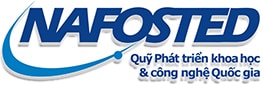 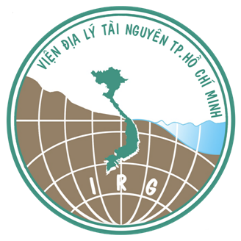 Viện Địa lý Tài nguyênTP. Hồ Chí MinhBAN TỔ CHỨCBAN TỔ CHỨCBAN TỔ CHỨCTrưởng banTS. Đỗ Tiến DũngQuỹ Phát triển Khoa học Công nghệ Quốc giaĐồng trưởng banPGS.TS. Phạm Việt HòaViện Địa lý tài nguyên TP.HCM, Viện Hàn lâm Khoa học và Công nghệ Việt NamPhó trưởng banTS. Phạm Đình NguyênQuỹ Phát triển Khoa học Công nghệ Quốc giaPhó trưởng banPGS.TS. Nguyễn Văn LậpViện Địa lý tài nguyên TP.HCM, Viện Hàn lâm Khoa học và Công nghệ Việt NamThành viênGS.TS. Trần Thanh HảiTrường Đại học Mỏ-Địa chấtGS.TS. Phan Văn TânTrường Đại học KHTN, ĐHQG Hà NộiPGS.TS. Hoàng Văn LongTổng cục Địa chất và Khoáng sản Việt NamPGS.TS. Trần Tuấn AnhViện Hàn lâm Khoa học và Công nghệ Việt NamCN. Nguyễn Thị Ngọc SươngViện Địa lý tài nguyên TP.HCM, Viện Hàn lâm Khoa học và Công nghệ Việt NamTh.S. Trương Thị Thanh HuyềnQuỹ Phát triển khoa học và công nghệ Quốc giaTh.S. Lê Ngọc BíchQuỹ Phát triển khoa học và công nghệ Quốc giaKS. Tô Như HuỳnhQuỹ Phát triển khoa học và công nghệ Quốc giaBAN KHOA HỌCBAN KHOA HỌCBAN KHOA HỌCTrưởng banGS.TS. Phan Văn TânTrường Đại học KHTN, ĐHQG Hà NộiThành viênPGS.TS. Trần Tuấn AnhViện Hàn lâm Khoa học và Công nghệ Việt NamGS.TS. Phạm Hoàng HảiChương trình KC09, Bộ KH&CNVNPGS.TSKH. Trần Trọng HòaViện Địa chất, Viện HLKHCNVNPGS.TS. Trần Đình LânViện Tài nguyên và môi trường biển, Viện HLKHCNVNPGS.TS. Nguyễn Văn LậpViện Địa lý tài nguyên TP.HCM, Viện HLKHCNVNPGS.TS. Hoàng Văn LongTổng Cục địa chất và Khoáng sảnTS. Lê Huy MinhViện Vật lý địa cầu, Viện HLKHCNVNPGS.TS. Nguyễn Quang MinhTrường Đại học Mỏ-Địa chấtTS. Lê Thị Phương QuỳnhViện Hóa học các hợp chất thiên nhiên, Viện HLKHCNVNPGS.TS. Bùi Xuân ThànhĐại học Bách khoa, ĐHQG TP.HCMGS.TS. Phan Trọng TrịnhViện Địa chất, Viện HLKHCNVNBAN BIÊN TẬPBAN BIÊN TẬPBAN BIÊN TẬPTrưởng banGS.TS. Trương Quang HảiTrường Đại học Khoa học tự nhiên Hà NộiThành viênPGS.TSKH. Trần Trọng HòaViện Địa chất, Viện HLKHCNVNGS.TS. Phan Văn TânTrường Đại học KHTN, ĐHQG Hà NộiBAN THƯ KÝBAN THƯ KÝBAN THƯ KÝTrưởng banPGS.TS. Tạ Thị Kim Oanh Viện Địa lý tài nguyên TP.HCM, Viện HLKHCNVNThành viênCN. Tô Như HuỳnhQuỹ Phát triển khoa học và công nghệ Quốc giaThS. Nguyễn Hoàng NguyênViện Địa lý tài nguyên TP.HCM, Viện HLKHCNVNThS. Võ Thị Hồng QuyênViện Địa lý tài nguyên TP.HCM, Viện HLKHCNVN